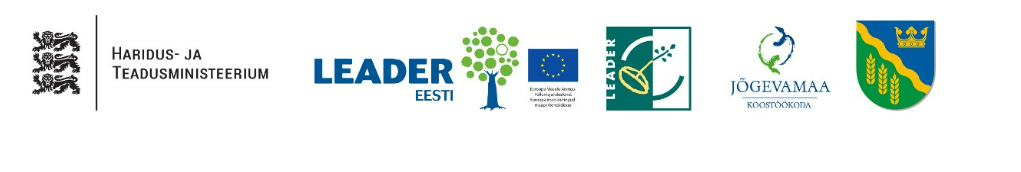 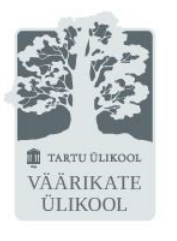 SÜGISKuupäevAsukohtLoengupidajaLoeng13.09.2022Puurmani MõisakoolArnold PastakOlustvere Teenindus- ja Maamajanduskooli direktor„Avaloeng“Tauri Tallermaa, koolitaja ja mälutreener“Mälu ja tähelepanu väärikas eas"11.10.2022Põltsamaa KultuurikeskusMaia KlaassenTartu Ülikool, Sotsiaalteaduste valdkond, ühiskonnateaduste instituut, arendusspetsialist „Infohäired ja mõjutamine meedias“Piret VoolaidTartu Ülikooli kultuuriteaduste ja kunstide instituudi teadusnõukogu liige„Koroonaaja internetihuumor kui toimetuleku võti“08.11.2022Adavere MõisEne ErgmaTartu Ülikooli emeriitprofessor, Eesti Teaduste akadeemia akadeemik „Kosmos, kauge ja lähedane“Laurits LeedjärvTartu Ülikool, Loodus- ja täppisteaduste valdkond, Tartu observatoorium, kaksiktähtede kaasprofessor"Teised päikesed, teised maailmad"13.12.2022Pajusi rahvamajaRaivo VokkTalTechi emeriitprofessor ja toitumisteadlane„Aeg annab arutust, toit lisab turgutust“Marika Saar, kliiniline proviisor; Tartu Ülikool, Meditsiiniteaduste valdkond, , kliinilise farmaatsia nooremlektor„Ravimisõltuvus vanemaealistel“KEVADKEVAD10.01.2023, Lustivere Kultuurimaja10.01.2023, Lustivere KultuurimajaHeidi PaabortTartu Ülikool, Ühiskonnateaduste instituudi sotsioloogia doktorantIgaüks on kogukonnas muutuste looja28.02.2023,  Põltsamaa Kultuurikeskus 28.02.2023,  Põltsamaa Kultuurikeskus Kindral Martin HeremEesti Kaitseväe juhatajaEesti riigikaitsestElari KliimanPäästeametKuidas olla valmis kriisideks?14.03.2023  Puurmani Rahvamaja14.03.2023  Puurmani RahvamajaKaarel ZilmerLiikumine ja seda mõjustavad tegurid 1Kaarel ZilmerLiikumine ja seda mõjustavad tegurid 211.04.2023 Põltsamaa Lossihoov11.04.2023 Põltsamaa LossihoovDavid VseviovEesti Kunstiakadeemia, professorAja lugu 1 ja II09.05.2023 Kamari Seltsimaja09.05.2023 Kamari SeltsimajaKeskkonnaamet Elo RaspelVõõrliigid. Mis on nende ohud, kuidas neist hoiduda?Vladislav Koržetshumorist, kirjanik, loodushoiu populariseerijaHuvidest elutarkuseni